PlantiCo Zielonki Sp. z o.o.Zakład Hodowlano Nasienny Spójnia w Nochowie ul. Lipowa 22, 63-100 ŚremOferuje do sprzedaży: Taksówka mleczna Milk TaxiPojemność 100 litrów. Rok produkcji 2015.Cena: 12 000 zł + vatTel. 515 045 380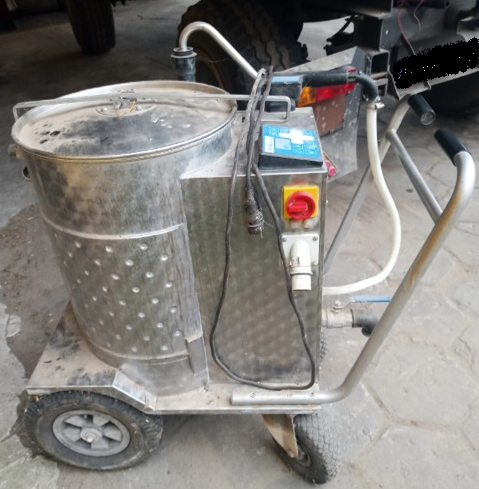 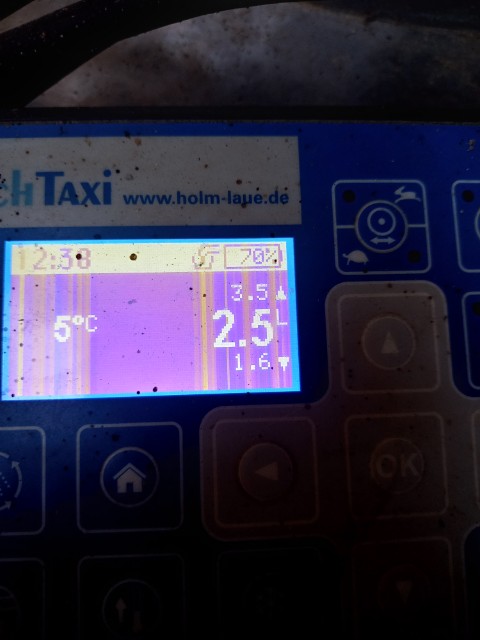 